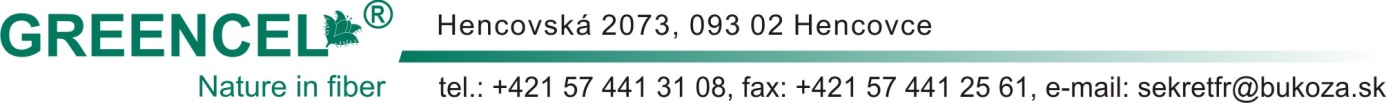 Nová pracovná príležitosťManažér predajaStručná náplň práce:Zodpovedá za prípravu a plnenie rozpočtového plánu a plánu predaja pre príslušné obdobie v obchodných reťazcoch Presadzuje obchodné zámery firmy rokovaniami s príslušnými  zodpovednými osobami zo strany obchodných reťazcochIdentifikuje obchodné príležitosti u obchodných reťazcov a na ich základe zostavuje a implementuje dlhodobé a krátkodobé obchodné plányZodpovedá za kompletnosť podkladov predajných zmlúv, cenových ponúk a dodatkovSledovanie, podpora a kontrola obchodných plánov, výroby produktov/služieb, marketingových aktivítKoordinuje a zabezpečuje dodávky tovaru do jednotlivých predajných jednotiekZodpovedá za koordináciu merchandisingoých aktivít a napomáha marketingovým akciám – promotion a pod., smerujúcim k zvýšeniu predajaVedenie obchodných jednaní, prezentácií, vyjednávanie zmluvných podmienok Uskutočňuje pravidelnú mesačnú revíziu obchodných výsledkov a systematickou analýzou obchodných aktivít, cenových ponúk,  usmerňuje predaj v súlade s efektívnosťou vynaložených finančných prostriedkovOperatívne zabezpečuje úlohy podľa pokynov riaditeľa spoločnostiMesačné reportovanie, prezentácia výsledkov, smerovania a plánov riaditeľovi spoločnosti Komunikácia s kľúčovými obchodnými partnermi a logistickými firmami zabezpečujúce distribúciu do reťazcovPriebežná analýza trhu: monitorovanie konkurencie, trendov, cien, produktov, zákazníkovSamostatné fungovanie  - príprava plánov predaja, výber distribútora a pod.Požiadavky na kandidáta/kandidátku:VŠ vzdelanie ekonomického alebo technického  zamerania, chemické , potravinárskeZnalosti z oblasti predaja   - zameraného na potravinársky priemyselAnglický jazyk na komunikačnej úrovni Znalosť práce s PC (Word, Excel, PPT)Vodičské oprávnenie skupiny B  - aktívny šofér Prezentačná a predajná zručnosť na vysokej úrovniStrategické myslenie, schopnosť tvoriť a implementovať obchodnú stratégiu firmy KomunikatívnosťSystematickosť, cieľavedomosťOchota vysokého pracovného nasadeniaAnalytické myslenie, kreativita, schopnosť tímovej práce Aktívne cestovanie za zákazníkmiPonúkame:Stabilná a perspektívna prácaMožnosť osobného rozvoja a sebarealizácieMotivačné mzdové ohodnotenieDoplnkové dôchodkové sporenie Finančné odmeny pri významných životných a pracovných jubileáchSlužobné auto a služobný telefón, notebookV prípade ak Vás naša ponuka práce zaujala a spĺňate kritéria, pošlite nám svoj životopis v slovenskom jazyku spolu so súhlasom na spracovanie osobných údajov na personalne@bukoza.sk, prípadne nás kontaktujte na čísle 057/441 3104.Kontaktovať budeme len vybraných uchádzačov.